    桃園市進出口商業同業公會 函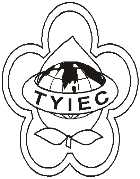          Taoyuan Importers & Exporters Chamber of Commerce桃園市桃園區中正路1249號5樓之4           TEL:886-3-316-4346   886-3-325-3781   FAX:886-3-355-9651ie325@ms19.hinet.net     www.taoyuanproduct.org受 文 者：各相關會員發文日期：中華民國111年7月8日發文字號：桃貿安字第111103號附    件：隨文主   旨：財團法人食品工業發展研究所執行衛生福利部食品藥物管理署委辦計畫，訂於111年8月10日辦理「中國大陸食品安全監管體系及法規研討會」，敬請踴躍報名參加，請查照。說   明：     ㄧ、依據財團法人食品工業發展研究所111年7月4日            食研企字第1110002784號函辦理。     二、活動形式:線上會議(該活動使用Cisco Webex軟體)     三、報名方式: 該活動免費參加，限額150名，採取網路預約報名制，每個email限1人報名，超過名額者，主辦單位保留受理報名之權利。請至報名網頁        https://reurl.cc/Er5M1K，或掃描報名網址QR Code，依身份別登錄報名資料。     四、報名期限:請於2022年7月11日至2022年8月3日下午5:00前完成報名手續，若提前額滿不再受理報名。     五、注意事項:請參閱活動簡章     六、洽詢窗口:企劃室賴小姐，連絡電話:03-5223191*297理事長  莊 堯 安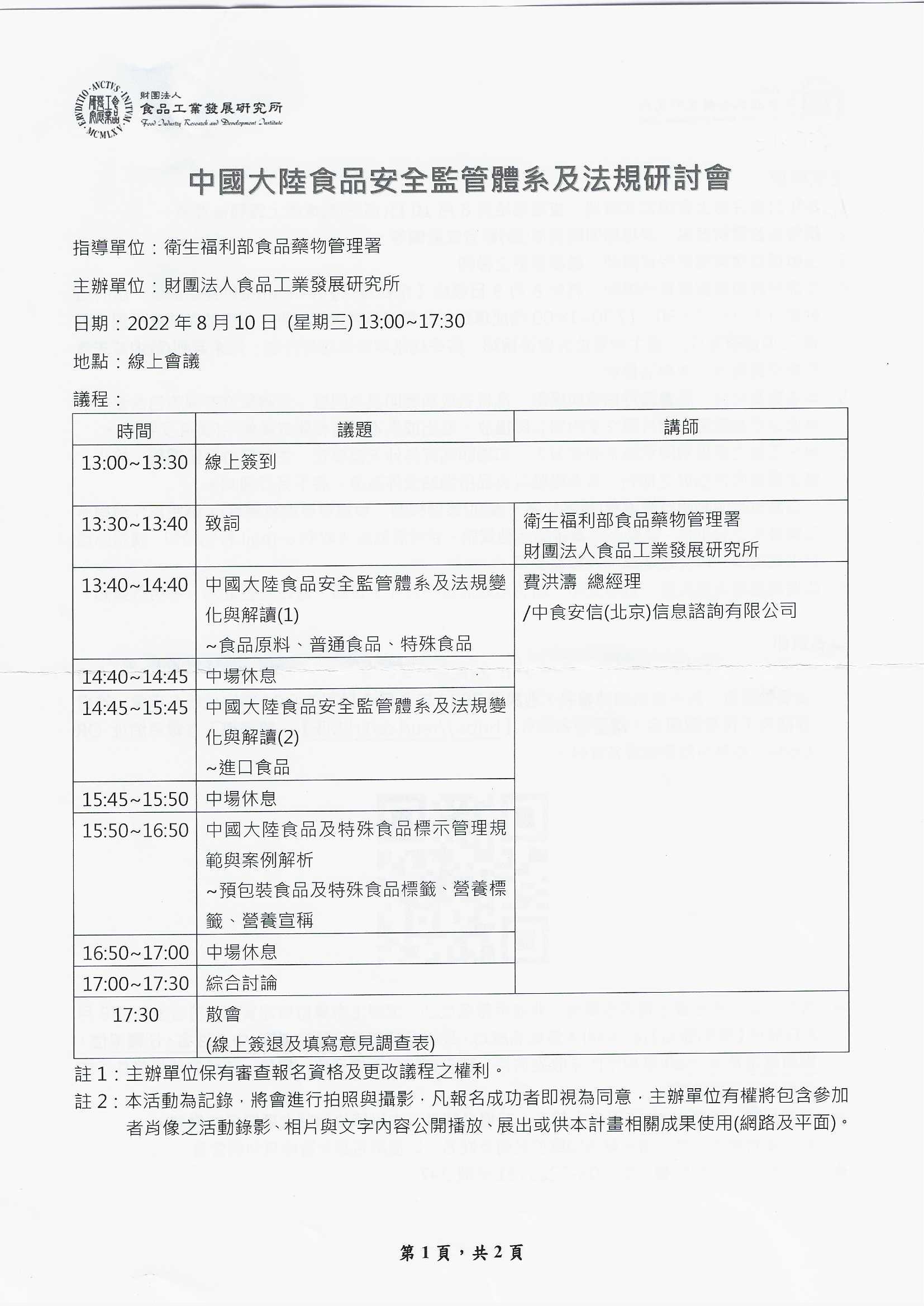 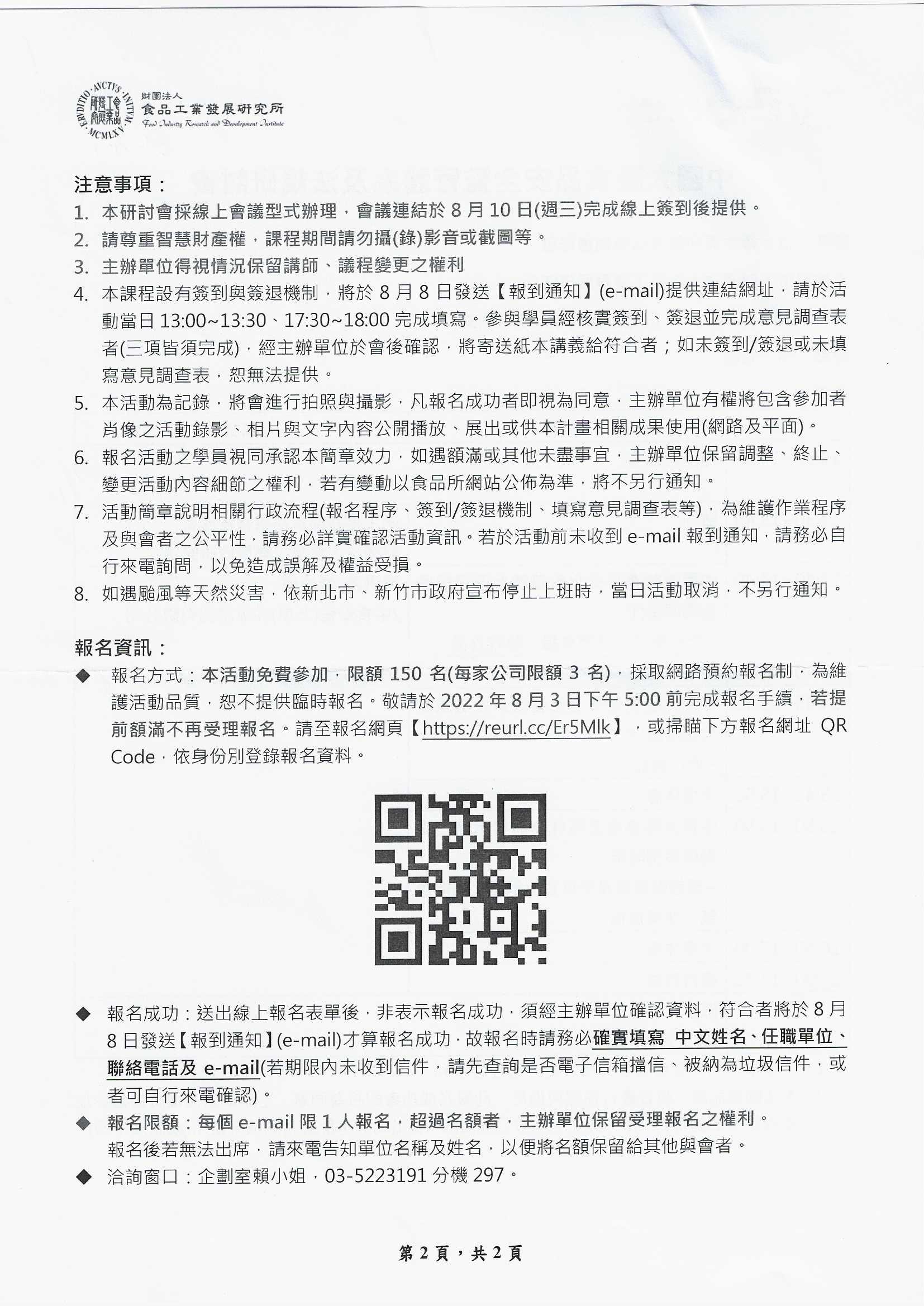 